Autor výukového materiálu: Petra MajerčákováDatum vytvoření výukového materiálu: březen 2013Ročník, pro který je výukový materiál určen: VIIIVzdělávací oblast: Člověk a přírodaVzdělávací obor: PřírodopisTématický okruh: Biologie člověkaTéma: Dalton – Trávící soustavaAnotace:Pracovní list slouží žákům k opakování probraného učiva. Úkoly jsou střídány – , doplňování, výběr z možností. Žáci pracují samostatně nebo ve dvojici. Na konci hodiny probíhá společná kontrola a případná diskuze. Součástí daltonu je i krátké sebehodnocení. Zdroje:Testy a labor. práce z přírodopisu – Zdeněk Martinec, Václav Ducháč, SPN, Praha 2004, ISBN 80-7235-255-5Učební úlohy z biologie – Věra Čížková a kolektiv, nakladatelství Olomouc 2003, ISBN 80-7182-164-0Přírodopis III pro osmý ročník základní školy – RNDr., Ing. L.J. Dobroruka, RNDr. B. Vacková, CSc., RNDr. R.Králová, Mgr. P.Bartoš, Scientia 1999, ISBN 80-7183-167-0Přírodopis 8 – pracovní sešit – Jan Kantorek, Jaroslav Jurčák, Jiří Froněk a kol., PRODOS 2002, ISBN 80-7230-041-5Autorem materiálu a všech jeho částí, není-li uvedeno jinak, je Petra Majerčáková.Tvorba materiálu je financována z ESF a státního rozpočtu ČR.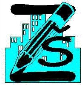 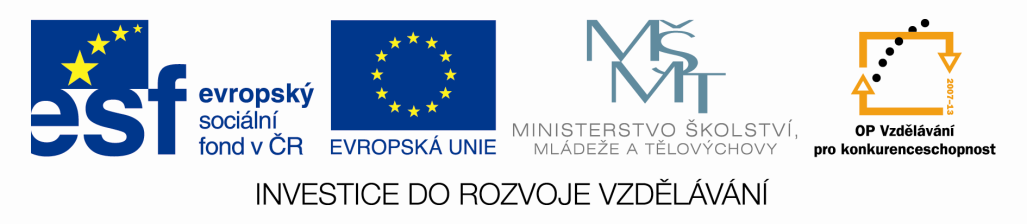 DALTON – TRÁVÍCÍ SOUSTAVAJméno:                                                                                                                            datum:Zuby - podle druhů doplň do okénka a do jejich malé části napiš počet jednotlivých zubů.Přijímaná potrava prochází v těle dlouhou cestu, během které mění vzhled i složení. Následující děje uspořádej do pořadí, ve kterém pravděpodobně probíhají.Napiš, ve kterých orgánech trávící soustavy dochází k trávení a ve kterých ke vstřebávání živin.Trávení:_______________________________________________________________________Vstřebávání:___________________________________________________________________V těle je umístěn orgán, který vylučuje hormon inzulín. Při poruše vylučování tohoto hormonu dochází k onemocnění zvanému cukrovka. Jak se tento orgán nazývá?________________________________________________________Spoj čarami orgány s činnostmi, které v nich při zpracování potravy převážně probíhají.V tajence se skrývá onemocnění dásní, které vede k jejich krvácení a k vypadávání zubů.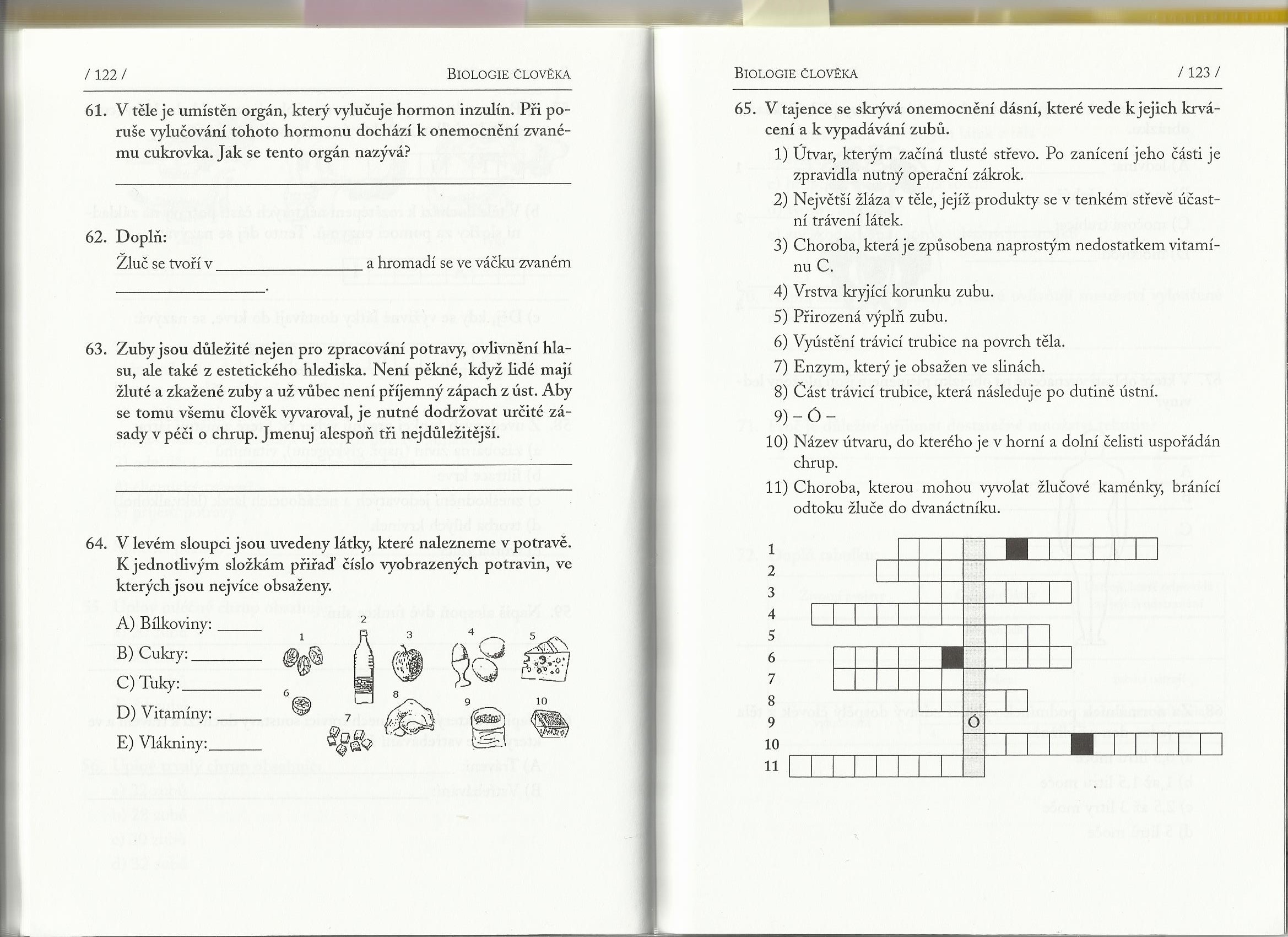 SEBEHODNOCENÍ:Vstřebávání jednotlivých složekMechanické zpracování potravyOdvádění nestrávených zbytků ven z tělaChemické tráveníPříjem potravyPůsobení pepsinu a HClDutina ústníVstřebávání vodyRozmělňování potravyŽaludekVstřebávání živinRozklad látek bakteriemiTenké střevoPůsobení střevní šťávyPůsobení žlučiTlusté střevoPůsobení ptyalinu